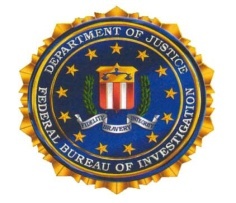 FBI YOUTH ACADEMY APPLICATION Long Island Resident Agency The Spring of 2018, New York Office FBI Youth Academy will welcome 6th, 7th & 8th grade students to the US District Courthouse in Central Islip on April 2-5, 2018, from 10:00a.m. to 4:00p.m. Punctuality, professional behavior and appropriate dress will be required of all students attending this program.The program is not exclusive to students interested in criminal justice.  Due to the vast diversity in our workforce, any student with an interest in the FBI, what we do and how a relationship with the FBI can help their school is encouraged to apply.  All students will be evaluated based on their application (GPA, school activities and community involvement) and essay to determine which students will be offered a seat in the class.  None of the above elements will be the sole basis of evaluation of an application and the application process should be taken seriously by all applicants.Your original application and supporting essay must be received at the following address by 4 p.m. on March 21, 2018 for panel review.  Faxed, emailed, incomplete or late applications will not be accepted. FBI New York OfficeAttn: Community Outreach Program 26 Federal Plaza, 23rd FloorNew York, New York 10278Application Checklist:Student application:Student information complete;Parent/guardian information complete and signed;Referred by & Organization information complete;School information complete;Endorsing school official information complete;School official notation of student’s GPA (checks will be made).Essay Topic: In the first paragraph, describe what you know about the FBI and what you find interesting about the FBI.  In your second and final paragraph, please indicate why you want to be part of the teen academy program and what you think that you will gain from the experience.  Guidelines for the essay:Typed;No more than one page, single-spaced;Essay format with proper capitalization and punctuation;Student’s name and email address on each page.Students will be notified of their application status via email by March 26, 2018.  Students selected to attend will be given additional information about the program and will be required to confirm their planned attendance.  Questions regarding the FBI Youth Academy or the application process can be directed to the Community Outreach Program via email address:  NYoutreach@fbi.gov .Frequently Asked Questions Regarding the FBI Youth AcademyQ. Is the program only for 6th, 7th & 8th grades?A. Yes, the program has been designed for these grades to ensure that they have at least two months remaining in their academic career at the school.  This enables students to share the information they have learned and serve as peer mentors, when appropriate. Q. Is the essay important?A. Yes, the essay is important as it is often the first element of the application package that is reviewed by our panelists.  This is an opportunity for the student to explain why they should attend and what the benefit of the class will be beyond the student’s own experience.  In other words, a high GPA in absence of a well written essay and vice versa can be problematic.Q. Do 4.0 students get a guaranteed seat in the class?A. GPA is not the only method of student evaluation and no student will be assured a seat by GPA alone.  All students must submit a well-written essay detailing why they want to attend the academy and how the experience will benefit their school as well as have school activities and community involvement that demonstrate that he or she is a well-rounded student.Q. Is a particular GPA required?A. GPA is not the only method of student evaluation and a minimum GPA is not stated; however, given the competitive nature of the application process, it is advantageous for a student to have a combination of a good GPA, well-written essay, school activities and community involvement.Q. Does a student have to have specific experience or interest in law enforcement to be a successful candidate?A. No, a student does not need to be in a criminal justice program, explorers program, ROTC, etc.  The primary objective is to identify students who are capable of leadership and have an interest in what the FBI does.Q. Is this experience similar to an internship?  A. The FBI Youth Academy is not an internship and while students may be offered case studies drawn from adjudicated cases, students will not be exposed to active cases or day-to-day investigations.Q. I love forensic science!  Will I get to learn techniques?A. While students will be exposed to some basic evidence collection techniques during one of the many sessions, the day covers a wide variety of topics from a classroom and experiential perspective as well as concepts that are designed to enhance student awareness of issues such as cybercrime, gangs, organized crime, cyber bullying and more.Student Candidate InformationStudent Candidate InformationStudent Candidate InformationStudent Candidate Information Student’s Name(Last, First, Middle)Student’s AddressCity& StateZip CodeHome PhoneCell PhoneEmail AddressOther EmailReferred by (Name)(Organization)Reference EmailReference Cell School Activities (attach additional pages if necessary):School Activities (attach additional pages if necessary):School Activities (attach additional pages if necessary):School Activities (attach additional pages if necessary):Community Involvement (attach additional pages if necessary):Community Involvement (attach additional pages if necessary):Community Involvement (attach additional pages if necessary):Community Involvement (attach additional pages if necessary):Parent/Guardian Information and ApprovalParent/Guardian Information and ApprovalParent/Guardian Information and ApprovalParent/Guardian Information and ApprovalName(Last, First, Middle)Street AddressCity/StateZip CodeHome PhoneCell PhoneBusiness PhoneEmail Emergency, please call SignatureDateSchool Information and ApprovalSchool Information and ApprovalSchool Information and ApprovalSchool Information and ApprovalSchool’s NameStreet AddressCity/StateZip CodePhoneEmailSchool Official’s NameOfficial’s Position/TitlePhoneEmailApplicant’s GPAOfficial’s SignatureDate